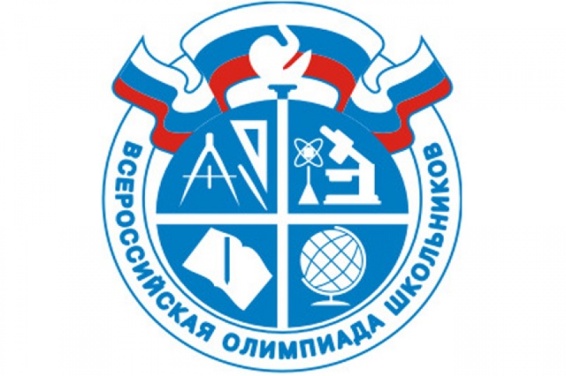 ИТОГИМУНИЦИПАЛЬНОГО ЭТАПАВСЕРОССИЙСКОЙ ОЛИМПИАДЫ ШКОЛЬНИКОВ2020-2021 учебного годаПредметКлассПобедитель ПризерУчительЛитература8 «В»Каркузаева ЕлизаветаДзерановаМанана Михайловна  Физика    10 «А»Ортабаева АнэлияДзерановаАлета Лаврентьевна  География7 «А»Засеева ВикторияДзгоеваБэллаБорисовна  География8 «А»Гудиев АхсарбекДзгоеваБэллаБорисовнаОсетинский язык10 «А»Кумаритова ВероникаНакусова Ирина АхсарбековнаОсетинская литература9 «А»Баева АнитаДзгоева Зинаида ГеоргиевнаОсетинская литература9 «А»Черджиева ДианаДзгоева Зинаида Георгиевна